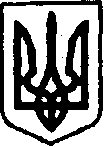 УКРАЇНАКЕГИЧІВСЬКА СЕЛИЩНА РАДАПОСТІЙНА КОМІСІЯ З ПИТАНЬ ЖИТЛОВО-КОМУНАЛЬНОГО ГОСПОДАРСТВА, ТРАНСПОРТУ, ЗВ’ЯЗКУ, ПАЛИВНО-ЕНЕРГЕТИЧНИХ ПИТАНЬ, РОЗВИТКУ ПІДПРИЄМНИЦТВА, ГРОМАДСЬКОГО ХАРЧУВАННЯ ТА ПОБУТУПРОТОКОЛСПІЛЬНОГО ЗАСІДАННЯ ПОСТІЙНИХ КОМІСІЙ06 жовтня 2023 року                                                                     смт Кегичівка                                                                                    Початок о 09:00 годині								                                                   Зал засідань селищної ради	Присутні депутати:ГРИЧЕНКО Яніна Миколаївна, КУЛАЧЕНКО Лілія  Григорівна,  ЛУЦЕНКО Вікторія  Миколаївна - голова комісії з питань бюджету, фінансів, соціально-економічного розвитку та комунальної власності, МАХОТКА Олександр Павлович - голова комісії з питань житлово-комунального господарства, транспорту, зв’язку, паливно-енергетичних питань, розвитку підприємництва, громадського харчування та побуту,  НІКІТІНА Алла Василівна, ОНДЕР Костянтин В’ячеславович, ПІЧКА Оксана Олександрівна, ПОЛОВКО Вадим Юрійович, ТИМОФЕЄВА Вікторія Григорівна, ТОПЧІЙ Віктор Іванович,  ФЕДОРОВ Анатолій Петрович,  ЧЕРНІКОВ  Валентин  Федорович - голова комісії з  гуманітарних питань, фізичної культури та спорту, молодіжної політки, охорони здоров’я та соціального захисту населення.Запрошені:Віталій БУДНИК – секретар Кегичівської селищної радиЛюдмила КВОКА – перший заступник Кегичівського селищного головиТетяна ПЕРЦЕВА – заступник  селищного голови з питань житлово-комунального господарства.Віра ЗІМА – керуюча справами (секретар) виконавчого комітету селищної ради.Олена ТАРАСОВА – начальник фінансового відділу селищної ради.Світлана КОРСУН – начальник відділу освіти, молоді та спорту селищної ради.Ганна КОНОШКО – начальник відділу культури селищної ради.Катерина ЯЛОВНИЧА – начальник відділу соціального захисту населення селищної ради.Надія ПІДОСИНСЬКА  - начальник відділу бухгалтерського обліку та звітності – головний бухгалтер  селищної ради.Тетяна БОГИНСЬКА – начальник Служби у справах дітей та сім'ї селищної ради.Олена КУЛЄШОВА – завідувач сектору з питань містобудування та архітектури селищної ради.Неля ДАНЬКО - завідувач сектору  з питань ЖКГ, благоустрою, інфраструктури, управління комунальною власністю селищної ради.Наталія ГУСАК  - головний спеціаліст сектору з питань житлово-комунального господарства, благоустроюю, інфраструктури, управління комунальною власністю селищної ради.Роман СТЕПАНЕНКО – директор Комунального некомерцiйного пiдприємства Кегичівської селищної ради «Центр первинної медико-санiтарної допомоги».Гоар САРГСЯН – директор Комунального некомерцiйного пiдприємства Кегичівської селищної ради «Кегичівська центральна районна лікарня».Ольга ЛИСЕНКО – інженер КЕГИЧІВСЬКОГО КОМУНАЛЬНОГО ПІДПРИЄМСТВА «КЕГИЧІВКА – СЕРВІС ПЛЮС».Анатолій ТАНЦЮРА - директор Слобожанського сільськогосподарського комунального господарства.Юрій ТИКВА - директор КОМУНАЛЬНОГО ПІДПРИЄМСТВА «ВОДОГРАЙ ПЛЮС».За пропозицією депутатів головуючою на спільному засіданні постійних комісій було обрано Вікторію ЛУЦЕНКО – голову постійної комісії з питань бюджету, фінансів, соціально-економічного розвитку та комунальної власності.Голосували:  «за» - 11                        «проти»  - немає                       «утрим.» - немає	Головуюча запропонувала обрати секретарем спільного засідання комісій Аллу НІКІТІНУ.Заперечень не надійшло, члени постійних комісій підтримали пропозицію Вікторії ЛУЦЕНКО.Голосували:  «за» -11                       «проти»  - немає                       «утрим.» - немаєГоловуюча внесла  пропозицію доповнити Порядок денний, проєкт якого був наданий депутатам завчасно для ознайомлення, питаннями № 1 «Про внесення змін  до Програми утримання та ремонту автомобільних доріг загального користування місцевого значення та вулиць і доріг комунальної власності Кегичівської селищної ради Харківської області на 2021-2023 роки» та № 2 «Про погодження здійснення попередньої оплати» для врегулювання питання поточного ремонту автомобільної дороги загального користування місцевого значення». Заперечень не надійшло.Голосували:  «за» -12                       «проти»  - немає                       «утрим.» - немаєПОРЯДОК   ДЕННИЙ:Про внесення змін до Програми утримання та ремонту автомобільних доріг загального користування місцевого значення та вулиць і доріг комунальної власності Кегичівської селищної ради Харківської області на 2021-2023 роки.Про погодження здійснення попередньої оплати.Про утворення юридичної особи публічного права КОМУНАЛЬНИЙ ЗАКЛАД «КЕГИЧІВСЬКИЙ МОЛОДІЖНИЙ ЦЕНТР» КЕГИЧІВСЬКОЇ СЕЛИЩНОЇ РАДИ.                           Про утворення юридичної особи публічного права КОМУНАЛЬНИЙ ЗАКЛАД «ЦЕНТР СОЦІАЛЬНИХ СЛУЖБ» КЕГИЧІВСЬКОЇ СЕЛИЩНОЇ РАДИ.Про затвердження Переліку соціальних послуг, які надаються  КОМУНАЛЬНИМ ЗАКЛАДОМ «ЦЕНТР СОЦІАЛЬНИХ СЛУЖБ» КЕГИЧІВСЬКОЇ СЕЛИЩНОЇ РАДИ.Про затвердження СТАТУТУ КОМУНАЛЬНОГО НЕКОМЕРЦІЙНОГО ПІДПРИЄМСТВА КЕГИЧІВСЬКОЇ СЕЛИЩНОЇ РАДИ  «КЕГИЧІВСЬКА ЦЕНТРАЛЬНА РАЙОННА ЛІКАРНЯ» в новій редакції.Про внесення змін до Програми розвитку та підтримки спеціалізованої (вторинної) медичної допомоги на базі Комунального некомерційного підприємства Кегичівської селищної ради «Кегичівська центральна районна лікарня» на 2021-2024 роки.Про затвердження СТАТУТУ КОМУНАЛЬНОГО НЕКОМЕНЦІЙНОГО ПІДПРИЄМСТВА КЕГИЧІВСЬКОЇ СЕЛИЩНОЇ РАДИ «ЦЕНТР ПЕРВИННОЇ МЕДИКО-САНІТАРНОЇ ДОПОМОГИ» в новій редакції.Про внесення змін до Програми розвитку первинної медико-санітарної допомоги та підтримки Комунального некомерційного підприємства Кегичівської селищної ради «Центр первинної медико-санітарної допомоги» на 2022-2024 роки.Про надання дозволу на безоплатну передачу благодійної допомоги закладу охорони здоров’я.Про надання згоди Комунальному некомерційному підприємству Кегичівської селищної  ради «Центр первинної медико-санітарної допомоги» на списання майна закладу охорони здоров’я.Про надання згоди на  прийняття у власність  Кегичівської селищної територіальної  громади майна із спільної  власності територіальних громад сіл, селищ, міст Харківської області.Про внесення змін до Програми розвитку земельних відносин, раціонального використання та охорони земель на території Кегичівської селищної ради на 2021-2024 роки.Про внесення змін до Комплексної програми соціального захисту населення Кегичівської селищної ради на 2021-2024 роки.Про затвердження Програми надання адресної грошової допомоги військовослужбовцям, учасникам бойових дій, членам сімей/близьким особам військовослужбовців, які загинули/померли, зникли безвісти внаслідок військової агресії російської федерації на 2023-2025 роки та Порядку  її реалізації.Про внесення змін та доповнень до Програми розроблення (оновлення)                  містобудівної документації населених пунктів Кегичівської селищної ради                                        на 2021 -  2025     роки.Про розроблення детального території  під  розміщення полігону твердих побутових відходів за межами населених пунктів на території Кегичівської селищної ради   Красноградського району  Харківської  області.Про внесення змін до Програми фінансової підтримки комунальних підприємств Кегичівської селищної ради на 2022-2024 роки. Про внесення змін до Програми благоустрою населених пунктів Кегичівської селищної ради на 2022-2024 роки.Про включення до Переліку першого типу об’єктів оренди нерухомого майна комунальної власності Кегичівської селищної ради.Про приватизацію (відчуження) об’єктів комунального майна Кегичівської селищної ради.Про прийняття майна у комунальну власність.Про надання згоди на прийняття об’єкта права державної власності у комунальну власність.Про втрату чинності рішення Бесарабівської сільської ради.Про погодження та преміювання директора Слобожанського сільськогосподарського комунального господарства Анатолія ТАНЦЮРИ.Про безоплатну передачу комунального майна з балансу Кегичівської селищної ради на баланс Кегичівського КП «Кегичівка-Сервіс плюс».Про затвердження розпоряджень селищного голови.Про передачу права оперативного управління.Про надання згоди Відділу освіти, молоді та спорту Кегичівської селищної ради  на укладення договору.Про затвердження розпоряджень селищного голови.Про внесення змін та доповнень до рішення ХLІІ сесії Кегичівської селищної ради VІІІ скликання від 23 грудня 2022 року № 6764 «Про бюджет Кегичівської селищної територіальної громади на 2023 рік» та додатків  до нього.Про встановлення надбавки за вислугу років посадової особи місцевого самоврядування Антону ДОЦЕНКУ.	1. СЛУХАЛИ: Про  внесення змін до Програми утримання та ремонту автомобільних доріг загального користування місцевого значення та вулиць  і доріг комунальної власності Кегичівської селищної ради Харківської області на 2021-2023 роки.	Доповідає: Вікторія ЛУЦЕНКО –  голова постійної комісії, яка ознайомила з проєктом рішення про внесення змін до Програми утримання та ремонту автомобільних доріг загального користування місцевого значення та вулиць і доріг комунальної власності Кегичівської селищної ради Харківської області на 2021-2023 роки.Члени комісії розглянули проєкт рішення.ВИРІШИЛИ: Надати висновок про погодження проєкту рішення в цілому                             та рекомендувати на  розгляд  пленарного  засідання сесії Кегичівської селищної ради                     у запропонованій редакції. Висновок додається. Голосували:  «за» - 12                        «проти»  - немає                       «утрим.» - немає2. СЛУХАЛИ: Про  погодження здійснення попередньої оплати. Доповідає: Вікторія ЛУЦЕНКО –  голова постійної комісії, яка ознайомила з проєктом рішення про  погодження здійснення попередньої оплатиЧлени комісії розглянули проєкт рішення.ВИРІШИЛИ: Надати висновок про погодження проєкту рішення в цілому                             та рекомендувати на  розгляд  пленарного  засідання сесії Кегичівської селищної ради                        у запропонованій редакції. Висновок додається. Голосували:  «за» - 12                        «проти»  - немає                       «утрим.» - немає3. СЛУХАЛИ: Про  утворення юридичної особи публічного права КОМУНАЛЬНИЙ ЗАКЛАД «КЕГИЧІВСЬКИЙ МОЛОДІЖНИЙ ЦЕНТР» КЕГИЧІВСЬКОЇ СЕЛИЩНОЇ РАДИ.                           Доповідає: Вікторія ЛУЦЕНКО –  голова постійної комісії, яка ознайомила з проєктом рішення про  утворення юридичної особи публічного права КОМУНАЛЬНИЙ ЗАКЛАД «КЕГИЧІВСЬКИЙ МОЛОДІЖНИЙ ЦЕНТР» КЕГИЧІВСЬКОЇ СЕЛИЩНОЇ РАДИ.                           Члени комісії розглянули проєкт рішення.ВИРІШИЛИ: Надати висновок про погодження проєкту рішення в цілому                             та рекомендувати на  розгляд  пленарного  засідання сесії Кегичівської селищної ради                     у запропонованій редакції. Висновок додається. Голосували:  «за» - 12                        «проти»  - немає                       «утрим.» - немає	4. СЛУХАЛИ: Про  утворення юридичної особи публічного права КОМУНАЛЬНИЙ ЗАКЛАД «ЦЕНТР СОЦІАЛЬНИХ СЛУЖБ» КЕГИЧІВСЬКОЇ СЕЛИЩНОЇ РАДИ.Доповідає: Вікторія ЛУЦЕНКО –  голова постійної комісії, яка ознайомила з проєктом рішення про  утворення юридичної особи публічного права КОМУНАЛЬНИЙ ЗАКЛАД «ЦЕНТР СОЦІАЛЬНИХ СЛУЖБ» КЕГИЧІВСЬКОЇ СЕЛИЩНОЇ РАДИ.Члени комісії розглянули проєкт рішення.ВИРІШИЛИ: Надати висновок про погодження проєкту рішення в цілому                             та рекомендувати на  розгляд  пленарного  засідання сесії Кегичівської селищної ради                     у запропонованій редакції. Висновок додається. Голосували:  «за» - 12                        «проти»  - немає                       «утрим.» - немає5. СЛУХАЛИ: Про затвердження Переліку соціальних послуг, які надаються  КОМУНАЛЬНИМ ЗАКЛАДОМ «ЦЕНТР СОЦІАЛЬНИХ СЛУЖБ» КЕГИЧІВСЬКОЇ СЕЛИЩНОЇ РАДИ.	Доповідає: Вікторія ЛУЦЕНКО –  голова постійної комісії, яка ознайомила з проєктом рішення про  затвердження Переліку соціальних послуг, які надаються  КОМУНАЛЬНИМ ЗАКЛАДОМ «ЦЕНТР СОЦІАЛЬНИХ СЛУЖБ» КЕГИЧІВСЬКОЇ СЕЛИЩНОЇ РАДИЧлени комісії розглянули проєкт рішення.ВИРІШИЛИ: Надати висновок про погодження проєкту рішення в цілому                             та рекомендувати на  розгляд  пленарного  засідання сесії Кегичівської селищної ради                     у запропонованій редакції. Висновок додається. Голосували:  «за» - 12                        «проти»  - немає                       «утрим.» - немає6. СЛУХАЛИ: Про затвердження СТАТУТУ КОМУНАЛЬНОГО НЕКОМЕРЦІЙНОГО ПІДПРИЄМСТВА КЕГИЧІВСЬКОЇ СЕЛИЩНОЇ РАДИ  «КЕГИЧІВСЬКА ЦЕНТРАЛЬНА РАЙОННА ЛІКАРНЯ» в новій редакції.Доповідає: Вікторія ЛУЦЕНКО –  голова постійної комісії, яка ознайомила з проєктом рішення про затвердження СТАТУТУ КОМУНАЛЬНОГО НЕКОМЕРЦІЙНОГО ПІДПРИЄМСТВА КЕГИЧІВСЬКОЇ СЕЛИЩНОЇ РАДИ  «КЕГИЧІВСЬКА ЦЕНТРАЛЬНА РАЙОННА ЛІКАРНЯ» в новій редакції.Члени комісії розглянули проєкт рішення.ВИРІШИЛИ: Надати висновок про погодження проєкту рішення в цілому                             та рекомендувати на  розгляд  пленарного  засідання сесії Кегичівської селищної ради                     у запропонованій редакції. Висновок додається. Голосували:  «за» - 12                        «проти»  - немає                       «утрим.» - немає	7. СЛУХАЛИ: Про  внесення змін до Програми розвитку та підтримки спеціалізованої (вторинної) медичної допомоги на базі Комунального некомерційного підприємства Кегичівської селищної ради «Кегичівська центральна районна лікарня» на 2021-2024 роки.	Доповідає: Вікторія ЛУЦЕНКО –  голова постійної комісії, яка ознайомила з проєктом рішення про  внесення змін до Програми розвитку та підтримки спеціалізованої (вторинної) медичної допомоги на базі Комунального некомерційного підприємства Кегичівської селищної ради «Кегичівська центральна районна лікарня» на 2021-2024 роки.Члени комісії розглянули проєкт рішення.ВИРІШИЛИ: Надати висновок про погодження проєкту рішення в цілому                             та рекомендувати на  розгляд  пленарного  засідання сесії Кегичівської селищної ради                     у запропонованій редакції. Висновок додається. Голосували:  «за» - 12                       «проти»  - немає                       «утрим.» - немає8. СЛУХАЛИ: Про затвердження СТАТУТУ КОМУНАЛЬНОГО НЕКОМЕНЦІЙНОГО ПІДПРИЄМСТВА КЕГИЧІВСЬКОЇ СЕЛИЩНОЇ РАДИ «ЦЕНТР ПЕРВИННОЇ МЕДИКО-САНІТАРНОЇ ДОПОМОГИ» в новій редакції.Доповідає: Вікторія ЛУЦЕНКО –  голова постійної комісії, яка ознайомила з проєктом рішення про затвердження СТАТУТУ КОМУНАЛЬНОГО НЕКОМЕНЦІЙНОГО ПІДПРИЄМСТВА КЕГИЧІВСЬКОЇ СЕЛИЩНОЇ РАДИ «ЦЕНТР ПЕРВИННОЇ МЕДИКО-САНІТАРНОЇ ДОПОМОГИ» в новій редакції.Члени комісії розглянули проєкт рішення.ВИРІШИЛИ: Надати висновок про погодження проєкту рішення в цілому                             та рекомендувати на  розгляд  пленарного  засідання сесії Кегичівської селищної ради                     у запропонованій редакції. Висновок додається. Голосували:  «за» - 12                        «проти»  - немає                       «утрим.» - немає	9. СЛУХАЛИ: Про внесення змін до Програми розвитку первинної медико-санітарної допомоги та підтримки Комунального некомерційного підприємства Кегичівської селищної ради «Центр первинної медико-санітарної допомоги» на 2022-2024 роки.	Доповідає: Вікторія ЛУЦЕНКО –  голова постійної комісії, яка ознайомила з проєктом рішення про внесення змін до Програми розвитку первинної медико-санітарної допомоги
та підтримки Комунального некомерційного підприємства Кегичівської селищної ради «Центр первинної медико-санітарної допомоги» на 2022-2024 роки.Члени комісії розглянули проєкт рішення.ВИРІШИЛИ: Надати висновок про погодження проєкту рішення в цілому                             та рекомендувати на  розгляд  пленарного  засідання сесії Кегичівської селищної ради                     у запропонованій редакції. Висновок додається. Голосували:  «за» - 12                        «проти»  - немає                       «утрим.» - немає	10. СЛУХАЛИ: Про надання дозволу на безоплатну передачу благодійної допомоги закладу охорони здоров’я.	Доповідає: Вікторія ЛУЦЕНКО –  голова постійної комісії, яка ознайомила з проєктом рішення про надання дозволу на безоплатну передачу благодійної допомоги закладу охорони здоров’я.Члени комісії розглянули проєкт рішення.ВИРІШИЛИ: Надати висновок про погодження проєкту рішення в цілому                             та рекомендувати на  розгляд  пленарного  засідання сесії Кегичівської селищної ради                     у запропонованій редакції. Висновок додається. Голосували:  «за» - 12                        «проти»  - немає                       «утрим.» - немає	11. СЛУХАЛИ: Про надання згоди Комунальному некомерційному підприємству Кегичівської селищної  ради «Центр первинної медико-санітарної допомоги» на списання майна закладу охорони здоров’я.	Доповідає: Вікторія ЛУЦЕНКО –  голова постійної комісії, яка ознайомила з проєктом рішення про надання згоди Комунальному некомерційному підприємству Кегичівської селищної  ради «Центр первинної медико-санітарної допомоги» на списання майна закладу охорони здоров’я.Члени комісії розглянули проєкт рішення.ВИРІШИЛИ: Надати висновок про погодження проєкту рішення в цілому                             та рекомендувати на  розгляд  пленарного  засідання сесії Кегичівської селищної ради                     у запропонованій редакції. Висновок додається. Голосували:  «за» - 12                        «проти»  - немає                       «утрим.» - немає	12. СЛУХАЛИ: Про надання згоди на  прийняття у власність  Кегичівської селищної територіальної  громади майна із спільної  власності територіальних громад сіл, селищ, міст Харківської області.	Доповідає: Вікторія ЛУЦЕНКО –  голова постійної комісії, яка ознайомила з проєктом рішення про надання згоди на  прийняття у власність  Кегичівської селищної територіальної  громади майна із спільної  власності територіальних громад сіл, селищ, міст Харківської області.Члени комісії розглянули проєкт рішення.ВИРІШИЛИ: Надати висновок про погодження проєкту рішення в цілому                             та рекомендувати на  розгляд  пленарного  засідання сесії Кегичівської селищної ради                     у запропонованій редакції. Висновок додається. Голосували:  «за» - 12                        «проти»  - немає                       «утрим.» - немає	13. СЛУХАЛИ: Про внесення змін до Програми розвитку земельних відносин, раціонального використання та охорони земель на території Кегичівської селищної ради на 2021-2024 роки.	Доповідає: Вікторія ЛУЦЕНКО –  голова постійної комісії, яка ознайомила з проєктом рішення про внесення змін до Програми розвитку земельних відносин, раціонального використання та охорони земель на території Кегичівської селищної ради на 2021-2024 роки.Члени комісії розглянули проєкт рішення.ВИРІШИЛИ: Надати висновок про погодження проєкту рішення в цілому                             та рекомендувати на  розгляд  пленарного  засідання сесії Кегичівської селищної ради                     у запропонованій редакції. Висновок додається. Голосували:  «за» - 12                        «проти»  - немає                       «утрим.» - немає14. СЛУХАЛИ: Про внесення змін до Комплексної програми соціального захисту населення Кегичівської селищної ради на 2021-2024 роки.Доповідає: Вікторія ЛУЦЕНКО –  голова постійної комісії, яка ознайомила з проєктом рішення про внесення змін до Комплексної програми соціального захисту населення Кегичівської селищної ради на 2021-2024 роки.Члени комісії розглянули проєкт рішення.ВИРІШИЛИ: Надати висновок про погодження проєкту рішення в цілому                             та рекомендувати на  розгляд  пленарного  засідання сесії Кегичівської селищної ради                     у запропонованій редакції. Висновок додається. Голосували:  «за» - 12                        «проти»  - немає                       «утрим.» - немає	15. СЛУХАЛИ: Про затвердження Програми надання адресної грошової допомоги військовослужбовцям, учасникам бойових дій, членам сімей/близьким особам військовослужбовців, які загинули/померли, зникли безвісти внаслідок військової агресії російської федерації на 2023-2025 роки та Порядку  її реалізації.	Доповідає: Вікторія ЛУЦЕНКО –  голова постійної комісії, яка ознайомила з проєктом рішення про затвердження Програми надання адресної грошової допомоги військовослужбовцям, учасникам бойових дій, членам сімей/близьким особам військовослужбовців, які загинули/померли, зникли безвісти внаслідок військової агресії російської федерації на 2023-2025 роки та Порядку  її реалізації.Члени комісії розглянули проєкт рішення.ВИРІШИЛИ: Надати висновок про погодження проєкту рішення в цілому                             та рекомендувати на  розгляд  пленарного  засідання сесії Кегичівської селищної ради                     у запропонованій редакції. Висновок додається. Голосували:  «за» - 12                        «проти»  - немає                       «утрим.» - немає16. СЛУХАЛИ: Про внесення змін та доповнень до Програми розроблення (оновлення)                  містобудівної документації населених пунктів Кегичівської селищної ради                                        на 2021 -  2025     роки.Доповідає: Вікторія ЛУЦЕНКО –  голова постійної комісії, яка ознайомила з проєктом рішення про внесення змін та доповнень до Програми розроблення (оновлення)                  містобудівної документації населених пунктів Кегичівської селищної ради                                        на 2021 -  2025     роки.Члени комісії розглянули проєкт рішення.ВИРІШИЛИ: Надати висновок про погодження проєкту рішення в цілому                             та рекомендувати на  розгляд  пленарного  засідання сесії Кегичівської селищної ради                     у запропонованій редакції. Висновок додається. Голосували:  «за» - 12                        «проти»  - немає                       «утрим.» - немає17. СЛУХАЛИ: Про розроблення детального території  під  розміщення полігону твердих побутових відходів за межами населених пунктів на території Кегичівської селищної ради   Красноградського району  Харківської  області.Доповідає: Вікторія ЛУЦЕНКО –  голова постійної комісії, яка ознайомила з проєктом рішення про розроблення детального території  під  розміщення полігону твердих побутових відходів за межами населених пунктів на території Кегичівської селищної ради   Красноградського району  Харківської  області.Члени комісії розглянули проєкт рішення.ВИРІШИЛИ: Надати висновок про погодження проєкту рішення в цілому                             та рекомендувати на  розгляд  пленарного  засідання сесії Кегичівської селищної ради                     у запропонованій редакції. Висновок додається. Голосували:  «за» - 12                        «проти»  - немає                       «утрим.» - немає18. СЛУХАЛИ: Про внесення змін до Програми фінансової підтримки комунальних підприємств Кегичівської селищної ради на 2022-2024 роки. Доповідає: Вікторія ЛУЦЕНКО –  голова постійної комісії, яка ознайомила з проєктом рішення про внесення змін до Програми фінансової підтримки комунальних підприємств Кегичівської селищної ради на 2022-2024 роки. Члени комісії розглянули проєкт рішення.ВИРІШИЛИ: Надати висновок про погодження проєкту рішення в цілому                             та рекомендувати на  розгляд  пленарного  засідання сесії Кегичівської селищної ради                     у запропонованій редакції. Висновок додається. Голосували:  «за» - 12                        «проти»  - немає                       «утрим.» - немає	19. СЛУХАЛИ: Про внесення змін до Програми благоустрою населених пунктів Кегичівської селищної ради на 2022-2024 роки.	Доповідає: Вікторія ЛУЦЕНКО –  голова постійної комісії, яка ознайомила з проєктом рішення про внесення змін до Програми благоустрою населених пунктів Кегичівської селищної ради на 2022-2024 роки.Члени комісії розглянули проєкт рішення.ВИРІШИЛИ: Надати висновок про погодження проєкту рішення в цілому                             та рекомендувати на  розгляд  пленарного  засідання сесії Кегичівської селищної ради                     у запропонованій редакції. Висновок додається. Голосували:  «за» - 12                        «проти»  - немає                       «утрим.» - немає	20. СЛУХАЛИ: Про включення до Переліку першого типу об’єктів оренди нерухомого майна комунальної власності Кегичівської селищної ради	Доповідає: Вікторія ЛУЦЕНКО –  голова постійної комісії, яка ознайомила з проєктом рішення про включення до Переліку першого типу об’єктів оренди нерухомого майна комунальної власності Кегичівської селищної ради Члени комісії розглянули проєкт рішення.ВИРІШИЛИ: Надати висновок про погодження проєкту рішення в цілому                             та рекомендувати на  розгляд  пленарного  засідання сесії Кегичівської селищної ради                     у запропонованій редакції. Висновок додається. Голосували:  «за» - 12                        «проти»  - немає                       «утрим.» - немає	21. СЛУХАЛИ: Про приватизацію (відчуження) об’єктів комунального майна Кегичівської селищної ради.	Доповідає: Вікторія ЛУЦЕНКО –  голова постійної комісії, яка ознайомила з проєктом рішення про приватизацію (відчуження) об’єктів комунального майна Кегичівської селищної ради.Члени комісії розглянули проєкт рішення.ВИРІШИЛИ: Надати висновок про погодження проєкту рішення в цілому                             та рекомендувати на  розгляд  пленарного  засідання сесії Кегичівської селищної ради                     у запропонованій редакції. Висновок додається. Голосували:  «за» - 12                        «проти»  - немає                       «утрим.» - немає22. СЛУХАЛИ: Про прийняття майна у комунальну власність.Доповідає: Вікторія ЛУЦЕНКО –  голова постійної комісії, яка ознайомила з проєктом рішення про прийняття майна у комунальну власність.Члени комісії розглянули проєкт рішення.ВИРІШИЛИ: Надати висновок про погодження проєкту рішення в цілому                             та рекомендувати на  розгляд  пленарного  засідання сесії Кегичівської селищної ради                     у запропонованій редакції. Висновок додається. Голосували:  «за» - 12                        «проти»  - немає                       «утрим.» - немає		23. СЛУХАЛИ: Про надання згоди на прийняття об’єкта права державної власності у комунальну власність.		Доповідає: Вікторія ЛУЦЕНКО –  голова постійної комісії, яка ознайомила з проєктом рішення про надання згоди на прийняття об’єкта права державної власності у комунальну власність.Члени комісії розглянули проєкт рішення.ВИРІШИЛИ: Надати висновок про погодження проєкту рішення в цілому                             та рекомендувати на  розгляд  пленарного  засідання сесії Кегичівської селищної ради                     у запропонованій редакції. Висновок додається. Голосували:  «за» - 12                        «проти»  - немає                       «утрим.» - немає		24. СЛУХАЛИ: Про втрату чинності рішення Бесарабівської сільської ради.		Доповідає: Вікторія ЛУЦЕНКО –  голова постійної комісії, яка ознайомила з проєктом рішення про втрату чинності рішення Бесарабівської сільської ради.Члени комісії розглянули проєкт рішення.ВИРІШИЛИ: Надати висновок про погодження проєкту рішення в цілому                             та рекомендувати на  розгляд  пленарного  засідання сесії Кегичівської селищної ради                     у запропонованій редакції. Висновок додається. Голосували:  «за» - 12                        «проти»  - немає                       «утрим.» - немає	25. СЛУХАЛИ: Про погодження та преміювання директора Слобожанського сільськогосподарського комунального господарства Анатолія ТАНЦЮРИ		Доповідає: Вікторія ЛУЦЕНКО –  голова постійної комісії, яка ознайомила з проєктом рішення про погодження та преміювання директора Слобожанського сільськогосподарського комунального господарства Анатолія ТАНЦЮРИ Члени комісії розглянули проєкт рішення.ВИРІШИЛИ: Надати висновок про погодження проєкту рішення в цілому                             та рекомендувати на  розгляд  пленарного  засідання сесії Кегичівської селищної ради                     у запропонованій редакції. Висновок додається. Голосували:  «за» - 12                        «проти»  - немає                       «утрим.» - немає26. СЛУХАЛИ: Про безоплатну передачу комунального майна з балансу Кегичівської селищної ради на баланс Кегичівського КП «Кегичівка-Сервіс плюс».Доповідає: Вікторія ЛУЦЕНКО –  голова постійної комісії, яка ознайомила з проєктом рішення про безоплатну передачу комунального майна з балансу Кегичівської селищної ради на баланс Кегичівського КП «Кегичівка-Сервіс плюс».Члени комісії розглянули проєкт рішення.ВИРІШИЛИ: Надати висновок про погодження проєкту рішення в цілому                             та рекомендувати на  розгляд  пленарного  засідання сесії Кегичівської селищної ради                     у запропонованій редакції. Висновок додається. Голосували:  «за» - 12                        «проти»  - немає                       «утрим.» - немає		27. СЛУХАЛИ: Про затвердження розпоряджень селищного голови.		Доповідає: Вікторія ЛУЦЕНКО –  голова постійної комісії, яка ознайомила з проєктом рішення про затвердження розпоряджень селищного голови.Члени комісії розглянули проєкт рішення.ВИРІШИЛИ: Надати висновок про погодження проєкту рішення в цілому                             та рекомендувати на  розгляд  пленарного  засідання сесії Кегичівської селищної ради                     у запропонованій редакції. Висновок додається. Голосували:  «за» - 12                        «проти»  - немає                       «утрим.» - немає28. СЛУХАЛИ: Про передачу права оперативного управління.	Доповідає: Вікторія ЛУЦЕНКО –  голова постійної комісії, яка ознайомила з проєктом рішення про передачу права оперативного управлінняЧлени комісії розглянули проєкт рішення.ВИРІШИЛИ: Надати висновок про погодження проєкту рішення в цілому                             та рекомендувати на  розгляд  пленарного  засідання сесії Кегичівської селищної ради                     у запропонованій редакції. Висновок додається.                                                                Голосували:  «за» - 12                                                                                       «проти»  - немає                                                                                      «утрим.» - немає		29. СЛУХАЛИ: Про надання згоди Відділу освіти, молоді та спорту Кегичівської селищної ради на укладення договору.		Доповідає: Вікторія ЛУЦЕНКО –  голова постійної комісії, яка ознайомила з проєктом рішення про надання згоди Відділу освіти, молоді та спорту Кегичівської селищної ради  на укладення договору.Члени комісії розглянули проєкт рішення.ВИРІШИЛИ: Надати висновок про погодження проєкту рішення в цілому                             та рекомендувати на  розгляд  пленарного  засідання сесії Кегичівської селищної ради                     у запропонованій редакції. Висновок додається. Голосували:  «за» - 12                        «проти»  - немає                       «утрим.» - немає30. СЛУХАЛИ: Про затвердження розпоряджень селищного голови	.Доповідає: Вікторія ЛУЦЕНКО –  голова постійної комісії, яка ознайомила з проєктом рішення про затвердження розпоряджень селищного голови.Члени комісії розглянули проєкт рішення.ВИРІШИЛИ: Надати висновок про погодження проєкту рішення в цілому                             та рекомендувати на  розгляд  пленарного  засідання сесії Кегичівської селищної ради                     у запропонованій редакції. Висновок додається. Голосували:  «за» - 12                        «проти»  - немає                       «утрим.» - немає	31. СЛУХАЛИ: Про внесення змін та доповнень до рішення ХLІІ сесії Кегичівської селищної ради VІІІ скликання від 23 грудня 2022 року № 6764 «Про бюджет Кегичівської селищної територіальної громади на 2023 рік» та додатків  до нього.Доповідає: Вікторія ЛУЦЕНКО –  голова постійної комісії, яка ознайомила з проєктом рішення про внесення змін та доповнень до рішення ХLІІ сесії Кегичівської селищної ради VІІІ скликання від 23 грудня 2022 року № 6764 «Про бюджет Кегичівської селищної територіальної громади на 2023 рік» та додатків  до нього та запропонувала внести зміни до проєкту рішення  з урахуванням субвенції  з бюджету Старовірівської сільської ради в сумі 10 000 000 грн на поточний ремонт автомобільної дороги загального користування місцевого значення. Чи є заперечення, зауваження, доповнення до даної  пропозиції про внесення запропонованих змін до проєкту рішення.Немає.Члени комісії розглянули проєкт рішення з запропонованими змінами.ВИРІШИЛИ: Надати висновок про погодження проєкту рішення зі змінами  в цілому  та рекомендувати на  розгляд  пленарного  засідання сесії Кегичівської селищної ради                      у запропонованій редакції. Висновок додається. Голосували:  «за» - 12                        «проти»  - немає                       «утрим.» - немає32. СЛУХАЛИ: Про встановлення надбавки за вислугу років посадової особи місцевого самоврядування Антону ДОЦЕНКУ.Доповідає: Вікторія ЛУЦЕНКО –  голова постійної комісії, яка ознайомила з проєктом рішення про встановлення надбавки за вислугу років посадової особи місцевого самоврядування Антону ДОЦЕНКУ.Члени комісії розглянули проєкт рішення.ВИРІШИЛИ: Надати висновок про погодження проєкту рішення в цілому                             та рекомендувати на  розгляд  пленарного  засідання сесії Кегичівської селищної ради                     у запропонованій редакції. Висновок додається.                                                                         Голосували:  «за» - 10                                                                                                «проти»  - немає                                                                                               «утрим.» - немаєНе приймали участі у розгляді та не голосували – Яніна ГРИЧЕНКО,                                    Лілія КУЛАЧЕНКО (задля уникнення конфлікту інтересів відповідно до статей 28, 35-1 Закону України «Про запобігання корупції»)Секретар Кегичівської селищної ради                                                Віталій БУДНИКГолова спільної  комісії                                                                           Вікторія ЛУЦЕНКО Секретар спільної комісії                                                                        Алла НІКІТІНАПОСТІЙНА КОМІСІЯ З ПИТАНЬ БЮДЖЕТУ, ФІНАНСІВ, СОЦІАЛЬНО-ЕКОНОМІЧНОГО РОЗВИТКУ ТА КОМУНАЛЬНОЇ ВЛАСНОСТІПОСТІЙНА КОМІСІЯ З ГУМАНІТАРНИХ ПИТАНЬ, ФІЗИЧНОЇ КУЛЬТУРИ ТА СПОРТУ, МОЛОДІЖНОЇ ПОЛІТКИ, ОХОРОНИ ЗДОРОВ’Я ТА СОЦІАЛЬНОГО ЗАХИСТУ НАСЕЛЕННЯ